Scoil Bhride,								        St. Brigid’s N.S.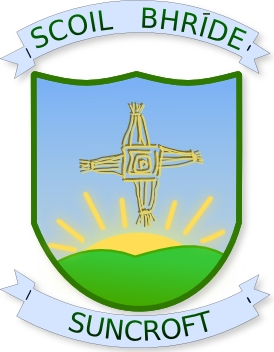 Crochta na Greine,							        Suncroft,Currach, 									        Curragh,Co. Cill Dara.								        Co. KildareR56 NR27							        		         R56 NR27	Guthan:045/441041							        Phone: 045/441041						       Principal:										Deputy-Principal: Mr. John Goff									Ms. Louise Carroll                                                         Roll Number: 18031k                                                  ¯¯¯¯¯¯¯¯¯¯¯¯¯¯¯¯¯¯¯¯¯¯¯¯¯¯¯¯¯¯¯¯¯¯¯¯¯¯¯¯¯¯¯¯¯¯¯¯¯¯¯¯¯¯¯¯¯¯¯¯¯¯¯¯¯¯¯¯¯¯¯¯¯¯¯¯¯¯¯¯¯¯¯¯¯¯¯¯¯¯¯¯¯¯¯¯¯¯¯¯¯¯¯¯SCHOOL CALENDAR 2020 - 2021School re-opens			Thursday 27th of AugustHalloween Mid-Term		26th October – 30th OctoberSchool re-opens			Monday 2nd NovemberChristmas Holidays		Tuesday 22nd of December School re-opens			Wednesday 6th JanuaryMid-term break			Monday 15th – Friday 19th of FebruarySchool re-opens			Monday 22nd  FebruarySt. Patrick’s Day 	School closed on Wednesday 17th of MarchEaster Holidays			Friday 26th of March School re-opens			Monday 12th of AprilMay Bank Holiday		Monday 3rd and Tuesday 4th of MaySchool re-opens			Wednesday 5th of MayJune Bank Holiday	School closed on Monday 7th of June Summer Holidays		Friday 25th of June 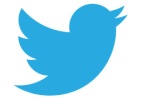 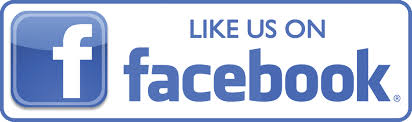 Web site: www.suncroftns.ie					    		  Email: suncroftns@gmail.com